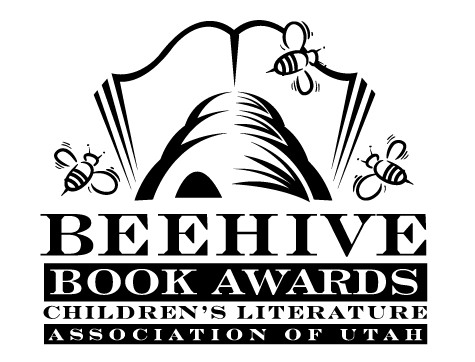 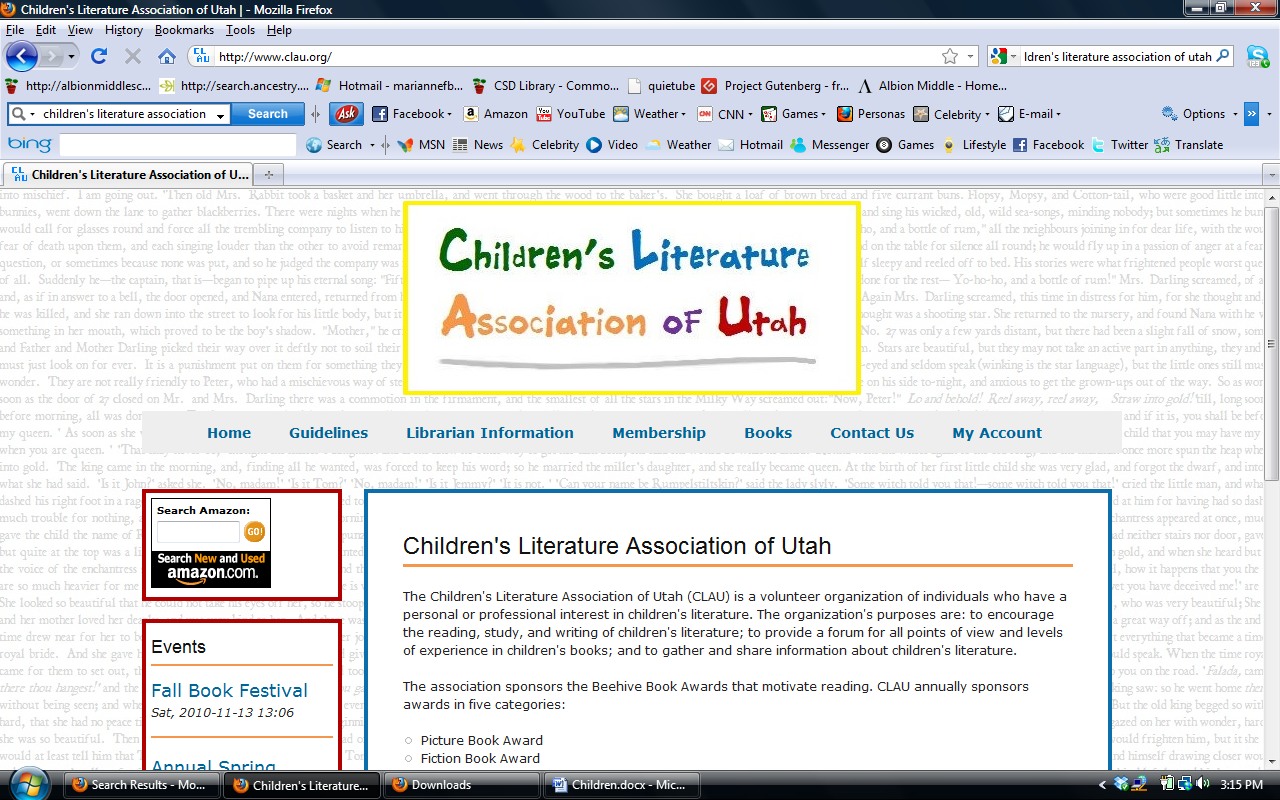 Children’s Fiction Books—Beehive Nominees 2015Breathing Room by Marsha HaylesDuke by Kirby LarsonEscape from Mr. Lemoncello's Library by Chris Grabenstein I Survived Hurricane Katrina, 2005 (I Survived) by Lauren Tarshis, illustrated by Scott DawsonOf Giants and Ice (The Ever Afters #1) by Shelby Bach, illustrated by Cory LoftisOne Dead Spy: Nathan Hale’s Hazardous Tales by Nathan HalePaperboy by Vince Vawter *Rump: The True Story of Rumpelstiltskin by Liesl ShurtliffSky Jumpers (Sky Jumpers #1) by Peggy EddlemanWild Born (Spirit Animals #1) by Brandon MullPicture Books—Beehive Nominees 2015Andrew Drew and Drew by Barney Saltzberg  Count the Monkeys by Mac Barnett, illustrated by Kevin CornellThe Day the Crayons Quit by Drew Daywalt, illustrated by Oliver JeffersJourney by Aaron BeckerI Hate Picture Books!  by Timothy Young  I Need My Own Country! by Rick Walton, illustrated by Wes Hargis Mustache Baby by Bridget Heos, illustrated by Joy AngPenguin and Pinecone by Salina YoonRibbit! by Rodrigo Folgueira, illustrated by Poly BernateneSophie's Squash by Pat Zietlow Miller, illustrated by Anne WilsdorfThat Is Not a Good Idea! by Mo WillemsXander's Panda Party by Linda Sue Park illustrated by Matt Phelan Informational Books—Beehive Nominees 2015Barbed Wire Baseball by Marissa Moss, illustrated by Yuko ShimizuBecoming Babe Ruth by Matt TavaresThe Beetle Book by Steve JenkinsThe Boy on the Wooden Box: How the Impossible Became Possible on Schindler's List by Leon       Leyson with Marilyn J Harran and Elisabeth B. LeysonThe Camping Trip That Changed America: Theodore Roosevelt, John Muir, and our National Parks            by Barb Rosenstock, illustrated by Mordicai GersteinIsland:  A Story of the Galapagos by Jason ChinLincoln's Grave Robbers by Steve SheinkinNelson Mandela by Kadir NelsonTimeless Thomas: How Thomas Edison Changed Our Lives by Gene BarrettaWho Says Women Can't Be Doctors: The Story of Elizabeth Blackwell by Tanya Lee Stone,                       illustrated by Marjorie PricemanPoetry Books—Beehive Nominees 2015Cat Talk by Patricia MacLachlan and Emily MacLachlan Charest, illustrated by Barry MoserDigger, Dozer, Dumper by Hope Vestergaard, illustrated by David SlonimGone Fishing: A Novel In Verse by Tamera Will Wissinger, illustrated by Matthew CordellGrumbles from the Forest: Fairy-tale Voices with a Twist by Jane Yolen and Rebecca Kai Dotlich,         illustrated by Matt MahurinNational Geographic Book of Animal Poetry: 200 Poems with Photographs that Squeak, Soar, and         Roar! edited by J. Patrick LewisPoems to Learn by Heart selected by Caroline Kennedy, paintings by Jon J. MuthSisters of Glass by Stephanie HemphillWhen Mermaids Sleep by Ann Bonwill, illustrated by Steve Johnson & Lou FancherYoung Adult Fiction Books—Beehive Nominees 2015Born of Illusion (Born of Illusion #1) by Teri BrownThe Caged Graves by Dianne K. SalerniCardboard by Doug TenNapelGuitar Notes by Mary AmatoInsomnia (The Night Walkers #1) by J.R. JohanssonMy Family for the War by Anne C. VoorhoeveThe Name of the Star (Shades of London #1) by Maureen JohnsonShip Out of Luck (Antsy Bonano #3) by Neal Shusterman Skinny by Donna Cooner Slated (Slated #1) by Teri Terry The Statistical Probability of Love at First Sight by Jennifer E. Smith *The Testing (The Testing #1) by Joelle Charbonneau *